               HOKEJOVÝ KLUB HC LEDEČ N.S. 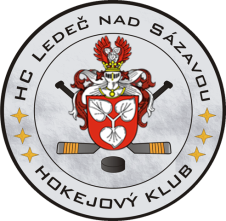 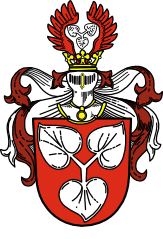                                                 VE SPOLUPRÁCI S MĚSTEM LEDEČ N.S.Pořádají 1. ročník dvoudenního hokejového turnaje hobby hokejistů LETNÍ HOKEJOVÝ POHÁR 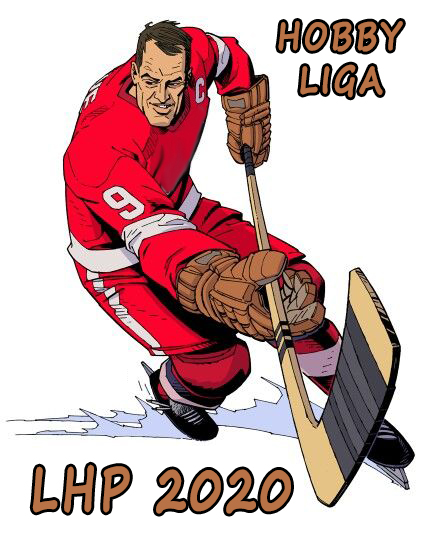 Turnaj je primárně určen pro hobby hráče startující v Posázavské hokejové hobby lize nebo obdobné lize bez účasti hráčů startujících v registrovaných soutěžích ČSLH. Lze tedy přihlásit libovolně složený tým napříč výkonnostních úrovní, bez příslušnosti hráčů ke konkrétním týmům v PHL. Primárním cílem akce není honba za pohárem, ale především rekreační sport, dobrá zábava a příjemné setkání s přáteli ledečského hobby hokeje.V turnaji bude startovat pouze 6 týmů, kteří zašlou jako první závaznou přihlášku a zaplatí startovné na účet pořadatele.   Termíny turnaje:			- Turnaj se odehraje o víkendu 22.8-23.8.2020Místo turnaje: 			- ATOS Aréna – Ledeč nad Sázavou		Systém turnaje:			- hrací systém v jedné skupině po šesti každý s každýmRozlosování:  			- losování proběhne na portálu www.hcledec.cz dne 15.8.2020Pravidla:	bude se hrát podle pravidel PHLHrací čas: 	utkání se budou hrát na 3x20 min hrubý čas Bodové hodnocení:    vítězství  - 3body,  remíza  - 1bod,  prohra – 0 bodůHodnotící klíč:  o pořadí se bude rozhodovat dle následujícího klíčepočet bodůvzájemný zápas poměr skórevětší počet vstřelených braneklosRozhodčí:	- utkání budou rozhodovat rozhodčí z PHLCeny:	první tři mužstva budou oceněny pohárem a medailemi, vítěz bude odměněn sudem piva BERNARD.Startovné   - startovné je stanoveno na částku 6000,-Kč / za každé mužstvo. Částku je nutné uhradit na č. účtu: 35-9514640217/0100 nejpozději do 31.7.2020. Uhrazení startovného je vstupenkou do turnaje - právo startu v turnaji má mužstvo jehož startovné bude na účet pořadatele připsáno dříve. Startovat bude prvních 6 přihlášených týmů. Storno – v případě odhlášení zařazeného týmu do turnaje po termínu 31.7.2020 bude startovné vráceno pouze za předpokladu, že se najde náhradní účastník, v opačném případě startovné propadá pořadateli HC Ledeč nad Sázavou.V případě zrušení turnaje pořadatelem z důvodu vyšší moci bude startovné vráceno v plné výši.   Občerstvení    - startovné zahrnuje drobné občerstvení pro hráče a realizační tým včetně pitného režimu (sušenky, müsli tyčinky, ovoce, pití). Bude stanoveno dle počtu hráčů na soupisce. Každé mužstvo dostane přímo do kabiny.  Na zimním stadionu bude po oba dny zajištěn provoz bufetu, kde bude možné zajistit oběd – jednotné menu (polévka, hlavní jídlo, nápoj) za zvýhodněnou cenu 100,-Kč/oběd. Obědy lze samozřejmě zajistit i pro doprovod apod. Bufet samozřejmě nabídne standardní nabídku i dalšího občerstvení.  Kabiny – každé mužstvo bude mít k dispozici vlastní kabinu, kde si bude moct nechat věci po celý sportovní víkend – klíče od kabiny budou zapůjčeny oproti vratné záloze 100,-Kč. Promo a zajištění turnaje: - zajištění akce bude v režii organizátorů turnajů HC Ledeč nad Sázavou. Všechny zařazené týmy odevzdají před začátkem turnaje soupisku se jmény a čísly hráčů. Průběh turnaje bude probíhat on-line v samostatné sekci portálu www.hcledec.cz a pokud to nová technika dovolí pokusíme se z turnaje přenášet i první video-stream, včetně pozápasových rozhovorů s hráči.Tímto závazně přihlašuji tým s názvem ………………….…napsat název týmu………….….do turnaje LHP 2020.Úhrada startovného bude proveden s variabilním číslem: ----- zvolit šestimístné číslo ---Pozn: Tuto oficiální přihlášku je třeba zaslat e-mailem na Kontakt na pořadatele:LEDEČ NAD SÁZAVOU – www.hcledec.czJana Egartová HC Ledeč nad SázavouZimní stadión, ul. Nádražní  1292, 584 01  Ledeč nad Sázavou, Česká republika
mob: +420 604 711 982
www.hcledec.cz
jana.egartova@hcledec.cz22. 8. 2020 So v 9:15Tým č.1Tým č.622. 8. 2020 So v 10:30Tým č.2Tým č.522. 8. 2020 So v 12:00Tým č.3Tým č.422. 8. 2020 So v 13:30Tým č.1Tým č.222. 8. 2020 So v 15:00Tým č.6Tým č.422. 8. 2020 So v 16:30Tým č.5Tým č.322. 8. 2020 So v 18:00Tým č.2Tým č.622. 8. 2020 So v 19:30Tým č.5Tým č.423. 8. 2020 Ne v 9:15Tým č.3 Tým č.123. 8. 2020 Ne v 10:30Tým č.6Tým č.5 23. 8. 2020 Ne v 12:00Tým č.2Tým č.323. 8. 2020 Ne v 13:30Tým č.1Tým č.423. 8. 2020 Ne v 15:00Tým č.3Tým č.623. 8. 2020 Ne v 15:00Tým č.4Tým č.223. 8. 2020 Ne v 15:00Tým č.5Tým č.1